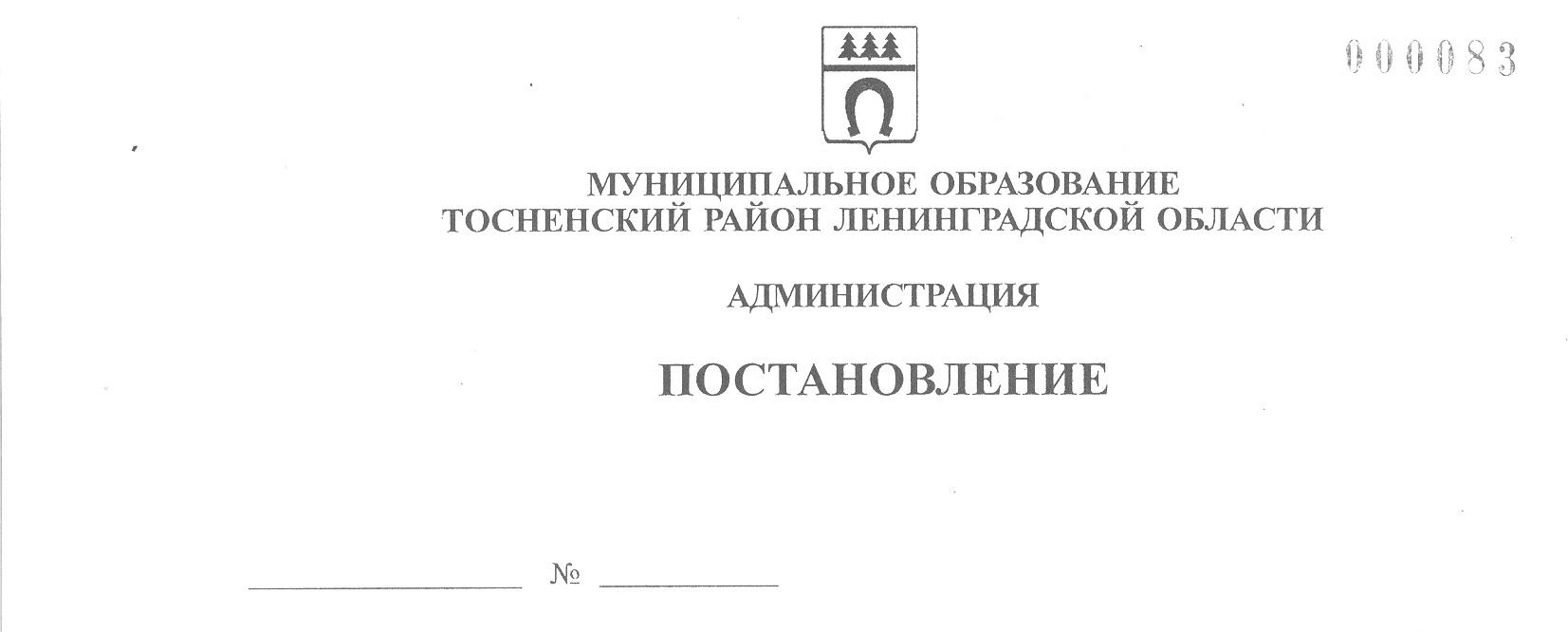 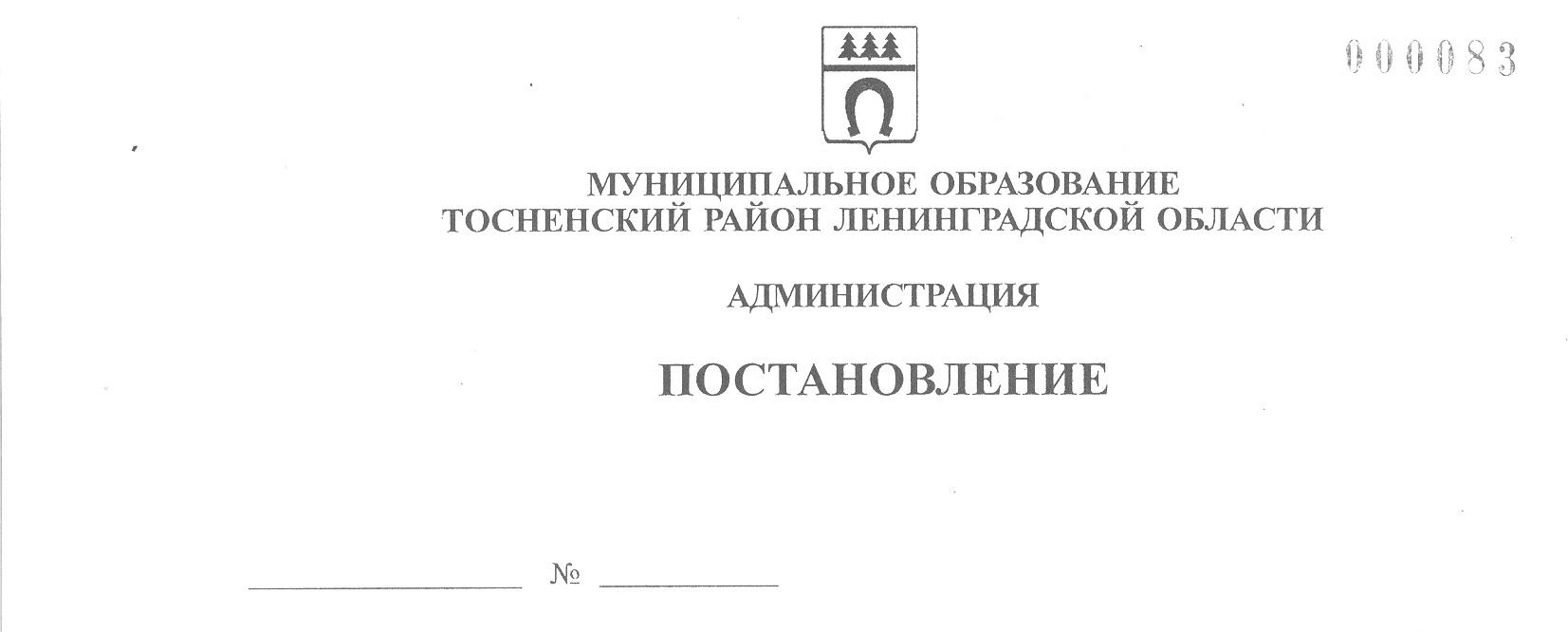     20.10.2022                          3745-паО внесении изменений в муниципальную программумуниципального образования Тосненский районЛенинградской области «Развитие молодежнойполитики в муниципальном образованииТосненский район Ленинградской области»	В соответствии со статьей 179 Бюджетного кодекса Российской Федерации, пунктом 27 части 1 статьи 15 Федерального закона от 06.10.2003 № 131-ФЗ          «Об общих принципах организации местного самоуправления в Российской Федерации», статьей 10 Федерального закона от 30.12.2020 № 489-ФЗ «О молодежной политике в Российской Федерации», Положением о бюджетном процессе в муниципальном образовании Тосненский район Ленинградской области, утвержденным решением совета депутатов муниципального образования Тосненский район        Ленинградской области от 23.06.2020 № 62, руководствуясь Порядком разработки, утверждения, изменения, реализации и оценки эффективности муниципальных программ муниципального образования Тосненский район Ленинградской области и Тосненского городского поселения Тосненского муниципального района Ленинградской области, утвержденным постановлением администрации муниципального образования Тосненский район Ленинградской области от 07.12.2021 № 2850-па     (с учетом изменений, внесенных постановлением администрации муниципального образования Тосненский район Ленинградской области от 13.01.2022 № 46-па),      и постановлением администрации муниципального образования Тосненский район Ленинградской области от 08.04.2019 № 541-па «Об утверждении Перечня муниципальных программ муниципального образования Тосненский район Ленинградской области» (с учетом изменений, внесенных постановлениями администрации муниципального образования Тосненский район Ленинградской области                 от 31.07.2019 № 1265-па, от 28.01.2020 № 141-па, от 28.10.2021 № 2558-па,             от 20.12.2021 № 3010-па и от 26.09.2022 № 3347-па), администрация муниципального образования Тосненский район Ленинградской областиПОСТАНОВЛЯЕТ:	1. Внести в муниципальную программу «Развитие молодежной политики в муниципальном образовании Тосненский район Ленинградской области», утвержденную постановлением администрации муниципального образования Тосненский район Ленинградской области от 30.12.2021 № 3195-па (с учетом изменений, внесенных постановлением администрации муниципального образования Тосненский район Ленинградской области от 21.03.2022 № 966-па), изменения, изложив   ее в новой редакции (приложение).	2. Отделу молодежной политики, физической культуры и спорта администрации муниципального образования Тосненский район Ленинградской области направить в пресс-службу комитета по организационной работе, местному самоуправлению, межнациональным и межконфессиональным отношениям администрации муниципального образования Тосненский район Ленинградской области настоящее постановление для опубликования и обнародования в порядке, установленном Уставом муниципального образования Тосненский муниципальный район Ленинградской области.	3. Пресс-службе комитета по организационной работе, местному самоуправлению, межнациональным и межконфессиональным отношениям администрации муниципального образования Тосненский район Ленинградской области опубликовать и обнародовать настоящее постановление в порядке, установленном Уставом муниципального образования Тосненский муниципальный район Ленинградской области.	4. Контроль за исполнением постановления возложить на заместителя главы администрации муниципального образования Тосненский район Ленинградской области Романцова А.А.	5. Настоящее постановление вступает в силу со дня его официального опубликования.Глава администрации                                                                              А.Г. КлементьевВасильева Юлия Романовна, 8(81361)2213011 гвПриложениек постановлению администрациимуниципального образованияТосненский район Ленинградской областиот  20.10.2022  № 3745-паМуниципальная программа муниципального образования Тосненский районЛенинградской области «Развитие молодежной политики в муниципальномобразовании Тосненский район Ленинградской области»ПАСПОРТмуниципальной программы муниципального образования Тосненский район Ленинградской области «Развитие молодежной политики в муниципальном образовании Тосненский район Ленинградской области»(далее – муниципальная программа)Раздел 1. Общая характеристика, основные проблемы, на решение которыхнаправлена муниципальная программа, оценка сложившейся ситуации	Стратегическим приоритетом государственной молодежной политики            в Тосненском районе Ленинградской области является создание условий для формирования личности гармоничной, постоянно совершенствующейся, эрудированной, конкурентоспособной, неравнодушной, обладающей прочным нравственным стержнем, способной при этом адаптироваться к меняющимся условиям и восприимчивой к новым созидательным идеям.	Ключевой задачей является воспитание патриотично настроенной молодежи с независимым мышлением, обладающей созидательным мировоззрением, профессиональными знаниями, демонстрирующей высокую культуру, в том числе культуру межнационального общения, ответственность и способность принимать самостоятельные решения, нацеленные на повышение благосостояния страны, народа    и своей семьи.	Должны быть созданы базовые условия для полноценной самореализации молодежи в социально-экономической и общественно-политической сферах жизни, чтобы молодежь, развивая индивидуальные качества, проявляла высокий уровень социальной активности.	Совокупность указанных факторов обусловливает необходимость реализации государственной молодежной политики в соответствии с современными реалиями и новыми вызовами времени.	Эффективная реализация государственной молодежной политики должна обеспечивать устойчивый рост числа молодых людей, мотивированных на позитивные действия, разделяющих общечеловеческие и национальные духовные ценности, обладающих хорошим физическим здоровьем, занимающихся физической культурой и спортом, не имеющих вредных привычек, работающих над своим личностным и профессиональным развитием, любящих свое Отечество и готовых     защищать его интересы, прилагающих усилия для динамичного развития Ленинградской области и Российской Федерации в целом.	Главным результатом реализации государственной молодежной политики должно стать улучшение социально-экономического положения молодежи, проживающей в Тосненском районе Ленинградской области, и увеличение степени ее    вовлеченности в социально-экономическую жизнь Тосненского района Ленинградской области.Раздел 2. Приоритеты, цели и задачи муниципальной программы	Целью реализации муниципальной программы является создание условий для успешного развития потенциала молодежи и ее эффективной самореализации, развитие системы гражданско-патриотического воспитания молодежи в интересах социально-экономического, общественно-политического и культурного развития,    а также содействие успешной интеграции молодежи в общество и повышению ее роли в жизни страны.	На достижение цели направлены решения следующих задач:	- формирование системы ценностей с учетом многонациональной основы нашего государства, предусматривающей создание условий для воспитания и развития молодежи, знающей и ответственно реализующей свои конституционные права и обязанности, обладающей гуманистическим мировоззрением, устойчивой системой нравственных и гражданских ценностей, проявляющей знание своего культурного, исторического, национального наследия и уважение к его многообразию, а также развитие в молодежной среде культуры созидательных межэтнических отношений;	- создание условий для самореализации молодёжи;	- формирование ценностей здорового образа жизни, создание условий для физического развития молодежи, формирование экологической культуры, а также повышение уровня культуры безопасности жизнедеятельности молодежи;	- формирование ценностей семейной культуры и образа успешной молодой семьи;	- гражданское патриотическое и военно-патриотическое воспитание;	- профилактика девиантного и делинквентного поведения в молодежной среде;	- вовлечение в волонтерскую деятельность;	- развитие молодежного самоуправления.	На решение задач предусмотрены мероприятия, входящие в комплекс процессных мероприятий «Мероприятия в сфере молодежной политики». В рамках данного комплекса процессных мероприятий осуществляются:	- проведение мероприятий по гражданскому, военно-патриотическому и военно-спортивному воспитанию молодёжи;	- проведение мероприятий по историко-краеведческому воспитанию молодёжи и мероприятий, посвящённых памятным датам в истории России, Ленинградской области, Тосненского района;	- стимулирование общественно-политической активности молодёжи;	- развитие добровольчества (волонтёрства);	- профилактика экстремизма и терроризма в молодёжной среде;	- информирование молодёжи о возможностях саморазвития;	- взаимодействие с работающей молодёжью;	- взаимодействие с молодёжными сообществами и НКО;	- мероприятия по реализации проекта «Губернаторский молодежный трудовой отряд» в части обеспечения занятости молодежи в возрасте от 14 до 18 лет      за счет средств, предоставляемых в виде субсидии из областного бюджета Ленинградской области в соответствии с Порядком предоставления и распределения субсидии из областного бюджета Ленинградской области бюджетам муниципальных образований Ленинградской области на поддержку содействия трудовой адаптации и занятости молодежи;	- поддержка существующих и развитие новых молодёжных (уличных) видов творчества;	- стимулирование участия и обеспечение участия молодёжи муниципального образования Тосненский район Ленинградской области в районных, региональных и федеральных проектах и мероприятиях, в том числе в слетах, форумах, конференциях, лекциях, семинарах;	- организация волонтерской деятельности, привлечение молодежи к сопровождению мероприятий, проводимых на территории Тосненского района Ленинградской области;	- поддержка местных молодёжных инициатив;	- стимулирование интереса и мотивации молодежи к предпринимательской деятельности, содействие в вопросах профориентации молодёжи;	- участие молодёжи в мероприятиях районного, областного, федерального     и международного уровней в сфере молодёжной политики;	- организация и проведение мероприятий, направленных на профилактику асоциального поведения молодёжи, пропаганду здорового образа жизни;	- поддержка молодёжных инициатив в области пропаганды здорового образа жизни;	- поддержка развития новых для территории муниципального образования Тосненский район Ленинградской области мероприятий, направленных на профилактику асоциального поведения молодёжи;	- проведение мероприятий и реализация проектов, направленных на профилактику употребления психоактивных веществ;	- профилактика «онлайновой» зависимости молодёжи;	- повышение культуры безопасности;	- создание клубов молодых семей на территории муниципального образования Тосненский район Ленинградской области;	- информирование молодых семей о мерах поддержки и способах её получения;	- мероприятия, направленные на укрепление авторитета и поддержку института семьи, пропаганду базовых семейных ценностей.Приложение 1к муниципальной программеПлан реализации муниципальной программы муниципального образования Тосненский район Ленинградской области «Развитие молодежной политики в муниципальном образовании Тосненский район Ленинградской области»Приложение 2к муниципальной программеСведенияо показателях (индикаторах) муниципальной программыи их значенияхПриложение 3к муниципальной программеИнформация о взаимосвязи целей, задач, ожидаемыхрезультатов, показателей и мероприятий муниципальной программыПриложение 4к муниципальной программеСведенияо порядке сбора информации и методике расчета показателя(индикатора) муниципальной программыСроки реализации муниципальной программы2022-2026 годыОтветственный исполнитель муниципальной программыОтдел молодежной политики, физической культуры        и спорта администрации муниципального образования Тосненский район Ленинградской областиСоисполнители муниципальной программыОтсутствуютУчастники муниципальной программыКомитет образования администрации муниципального образования Тосненский район Ленинградской области.Отдел по обеспечению деятельности комиссии по делам несовершеннолетних и защите их прав администрации муниципального образования Тосненский район Ленинградской области.Комитет по культуре и туризму администрации муниципального образования Тосненский район Ленинградской области.Муниципальное казенное учреждение «Социально-культурный комплекс «Космонавт».Муниципальное автономное учреждение «Тосненский районный культурно-спортивный центр».Муниципальное бюджетное учреждение «Спортивный центр Тосненского района».Администрации городских и сельских поселений Тосненского района Ленинградской области.Муниципальные учреждения в сфере культуры, физической культуры, спорта и молодежной политики.Цели муниципальной программыСоздание условий для успешного развития потенциала молодежи и ее эффективной самореализации, развитие системы гражданско-патриотического воспитания молодежи в интересах социально-экономического, общественно-политического и культурного развития, а также содействие успешной интеграции молодежи в общество и повышению ее роли в жизни страны.Задачи муниципальной программыФормирование системы ценностей с учетом многонациональной основы нашего государства, предусматривающей создание условий для воспитания и развития молодежи, знающей и ответственно реализующей свои конституционные права и обязанности, обладающей гуманистическим мировоззрением, устойчивой системой нравственных и гражданских ценностей, проявляющей знание своего культурного, исторического, национального наследия и уважение к его многообразию, а также развитие в молодежной среде культуры созидательных межэтнических отношений.Создание условий для самореализации молодёжи.Формирование ценностей здорового образа жизни, создание условий для физического развития молодежи, формирование экологической культуры, а также повышение уровня культуры безопасности жизнедеятельности молодежи.Формирование ценностей семейной культуры и образа успешной молодой семьи.Гражданское патриотическое и военно-патриотическое воспитание.Профилактика девиантного и делинквентного поведения в молодежной среде.Вовлечение в волонтерскую деятельность.Развитие молодежного самоуправления.Ожидаемые (конечные) результаты реализации муниципальной программыУвеличение численности молодежи, вовлеченной в различные формы организованного досуга, в 2026 году      до 5392 человек.Увеличение количества районных молодежных мероприятий, в 2026 году до 38 единиц.Увеличение доли граждан, вовлеченных в добровольческую (волонтерскую) деятельность, в 2026 году до 20%.Подпрограммы муниципальной программыОтсутствуютПроекты, реализуемые в рамках муниципальной программыОтсутствуютФинансовое обеспечение муниципальной программы – всего, в том числе по годамОбъемы бюджетных ассигнований реализации муниципальной программы составляют 6729,00 тыс. руб., 95155,30 тыс. руб., в том числе:6163,47 тыс. руб. – местный бюджет;565,53 тыс. руб. – областной бюджет.По годам:2022 г. – 1834,43 тыс. руб., в том числе 1645,92 тыс. руб. – местный бюджет, 188,51 тыс. руб. – областной бюджет;2023 г. – 1268,93 тыс. руб., в том числе 1080,42 тыс. руб. – местный бюджет, 188,51 тыс. руб. – областной бюджет;2024 г. – 1268,93 тыс. руб., в том числе 1080,42 тыс. руб. – местный бюджет, 188,51 тыс. руб. – областной бюджет;2025 г. – 1122,24 тыс. руб., в том числе 1122,24 тыс. руб. – местный бюджет;2026 г. – 1234,47 тыс. руб., в том числе 1234,47 тыс. руб. – местный бюджет№п/пНаименование муниципальной программы, подпрограммы, основного мероприятия, мероприятияОтветственный исполнитель (структурное подразделение, организация)Ответственный исполнитель (структурное подразделение, организация)Срок начала реализацииСрок окончания реализацииСрок окончания реализацииПериод финансирования мероприятия (по годам)Объем ресурсного обеспечения, тыс. руб.Объем ресурсного обеспечения, тыс. руб.Объем ресурсного обеспечения, тыс. руб.Объем ресурсного обеспечения, тыс. руб.Объем ресурсного обеспечения, тыс. руб.№п/пНаименование муниципальной программы, подпрограммы, основного мероприятия, мероприятияОтветственный исполнитель (структурное подразделение, организация)Ответственный исполнитель (структурное подразделение, организация)Срок начала реализацииСрок окончания реализацииСрок окончания реализацииПериод финансирования мероприятия (по годам)ВсегоВ том числеВ том числеВ том числеВ том числе№п/пНаименование муниципальной программы, подпрограммы, основного мероприятия, мероприятияОтветственный исполнитель (структурное подразделение, организация)Ответственный исполнитель (структурное подразделение, организация)Срок начала реализацииСрок окончания реализацииСрок окончания реализацииПериод финансирования мероприятия (по годам)ВсегоМБОБФБПрочие источники1233455678910111.МП «Развитие молодежной политики в муниципальном образовании Тосненский район Ленинградской области»Отдел молодежной политики, физической культуры и спорта администрации муниципального образования Тосненский район Ленинградской области (далее – отдел МП, ФКиС)Отдел молодежной политики, физической культуры и спорта администрации муниципального образования Тосненский район Ленинградской области (далее – отдел МП, ФКиС)2022 г.2026 г.2026 г.2022 г.1834,431645,92188,511.МП «Развитие молодежной политики в муниципальном образовании Тосненский район Ленинградской области»Отдел молодежной политики, физической культуры и спорта администрации муниципального образования Тосненский район Ленинградской области (далее – отдел МП, ФКиС)Отдел молодежной политики, физической культуры и спорта администрации муниципального образования Тосненский район Ленинградской области (далее – отдел МП, ФКиС)2022 г.2026 г.2026 г.2023 г.1268,931080,42188,511.МП «Развитие молодежной политики в муниципальном образовании Тосненский район Ленинградской области»Отдел молодежной политики, физической культуры и спорта администрации муниципального образования Тосненский район Ленинградской области (далее – отдел МП, ФКиС)Отдел молодежной политики, физической культуры и спорта администрации муниципального образования Тосненский район Ленинградской области (далее – отдел МП, ФКиС)2022 г.2026 г.2026 г.2024 г.1268,931080,42188,511.МП «Развитие молодежной политики в муниципальном образовании Тосненский район Ленинградской области»Отдел молодежной политики, физической культуры и спорта администрации муниципального образования Тосненский район Ленинградской области (далее – отдел МП, ФКиС)Отдел молодежной политики, физической культуры и спорта администрации муниципального образования Тосненский район Ленинградской области (далее – отдел МП, ФКиС)2022 г.2026 г.2026 г.2025 г.1122,241122,240,001.МП «Развитие молодежной политики в муниципальном образовании Тосненский район Ленинградской области»Отдел молодежной политики, физической культуры и спорта администрации муниципального образования Тосненский район Ленинградской области (далее – отдел МП, ФКиС)Отдел молодежной политики, физической культуры и спорта администрации муниципального образования Тосненский район Ленинградской области (далее – отдел МП, ФКиС)2022 г.2026 г.2026 г.2026 г.1234,471234,470,00ИтогоИтогоИтогоИтогоИтогоИтогоИтого6729,006163,47565,53ПРОЦЕССНАЯ ЧАСТЬПРОЦЕССНАЯ ЧАСТЬПРОЦЕССНАЯ ЧАСТЬПРОЦЕССНАЯ ЧАСТЬПРОЦЕССНАЯ ЧАСТЬПРОЦЕССНАЯ ЧАСТЬПРОЦЕССНАЯ ЧАСТЬПРОЦЕССНАЯ ЧАСТЬПРОЦЕССНАЯ ЧАСТЬПРОЦЕССНАЯ ЧАСТЬПРОЦЕССНАЯ ЧАСТЬПРОЦЕССНАЯ ЧАСТЬПРОЦЕССНАЯ ЧАСТЬ2.Комплекс процессных мероприятий «Мероприятия в сфере молодежной политики»Отдел МП, ФКиС2022 г.2022 г.2026 г.2022 г.2022 г.1834,431645,92188,512.Комплекс процессных мероприятий «Мероприятия в сфере молодежной политики»Отдел МП, ФКиС2022 г.2022 г.2026 г.2023 г.2023 г.1268,931080,42188,512.Комплекс процессных мероприятий «Мероприятия в сфере молодежной политики»Отдел МП, ФКиС2022 г.2022 г.2026 г.2024 г.2024 г.1268,931080,42188,512.Комплекс процессных мероприятий «Мероприятия в сфере молодежной политики»Отдел МП, ФКиС2022 г.2022 г.2026 г.2025 г.2025 г.1122,241122,242.Комплекс процессных мероприятий «Мероприятия в сфере молодежной политики»Отдел МП, ФКиС2022 г.2022 г.2026 г.2026 г.2026 г.1234,471234,472.1.Мероприятия в сфере молодежной политики, направленные на профилактику асоциального поведения, пропаганду семейных ценностей, гражданско-патриотическое и военно-патриоти-ческое воспитание, поддержку деятельности молодежных общественных организаций, объединений, инициатив и развитие добровольнического (волонтерского) движенияОтдел МП, ФКиС, МБУ «Спортивный центр Тосненского района»,МАУ «ТРКСЦ»2022 г.2022 г.2026 г.2022 г.2022 г.1624,981624,982.1.Мероприятия в сфере молодежной политики, направленные на профилактику асоциального поведения, пропаганду семейных ценностей, гражданско-патриотическое и военно-патриоти-ческое воспитание, поддержку деятельности молодежных общественных организаций, объединений, инициатив и развитие добровольнического (волонтерского) движенияОтдел МП, ФКиС, МБУ «Спортивный центр Тосненского района»,МАУ «ТРКСЦ»2022 г.2022 г.2026 г.2023 г.2023 г.1059,481059,482.1.Мероприятия в сфере молодежной политики, направленные на профилактику асоциального поведения, пропаганду семейных ценностей, гражданско-патриотическое и военно-патриоти-ческое воспитание, поддержку деятельности молодежных общественных организаций, объединений, инициатив и развитие добровольнического (волонтерского) движенияОтдел МП, ФКиС, МБУ «Спортивный центр Тосненского района»,МАУ «ТРКСЦ»2022 г.2022 г.2026 г.2024 г.2024 г.1057,121057,122.1.Мероприятия в сфере молодежной политики, направленные на профилактику асоциального поведения, пропаганду семейных ценностей, гражданско-патриотическое и военно-патриоти-ческое воспитание, поддержку деятельности молодежных общественных организаций, объединений, инициатив и развитие добровольнического (волонтерского) движенияОтдел МП, ФКиС, МБУ «Спортивный центр Тосненского района»,МАУ «ТРКСЦ»2022 г.2022 г.2026 г.2025 г.2025 г.1122,241122,242.1.Мероприятия в сфере молодежной политики, направленные на профилактику асоциального поведения, пропаганду семейных ценностей, гражданско-патриотическое и военно-патриоти-ческое воспитание, поддержку деятельности молодежных общественных организаций, объединений, инициатив и развитие добровольнического (волонтерского) движенияОтдел МП, ФКиС, МБУ «Спортивный центр Тосненского района»,МАУ «ТРКСЦ»2022 г.2022 г.2026 г.2026 г.2026 г.1234,471234,472.2.Поддержка деятельности молодежных общественных организаций, объединений, инициатив и развитие добровольческого (волонтерского) движения, содействие трудовой адаптации и занятости молодежиОтдел МП, ФКиС, комитет образования администрации муниципального образования Тосненский район Ленинградской области2022 г.2022 г.2026 г.2022 г.2022 г.209,4520,95188,512.2.Поддержка деятельности молодежных общественных организаций, объединений, инициатив и развитие добровольческого (волонтерского) движения, содействие трудовой адаптации и занятости молодежиОтдел МП, ФКиС, комитет образования администрации муниципального образования Тосненский район Ленинградской области2022 г.2022 г.2026 г.2023 г.2023 г.209,4520,95188,512.2.Поддержка деятельности молодежных общественных организаций, объединений, инициатив и развитие добровольческого (волонтерского) движения, содействие трудовой адаптации и занятости молодежиОтдел МП, ФКиС, комитет образования администрации муниципального образования Тосненский район Ленинградской области2022 г.2022 г.2026 г.2024 г.2024 г.211,8123,30188,512.2.Поддержка деятельности молодежных общественных организаций, объединений, инициатив и развитие добровольческого (волонтерского) движения, содействие трудовой адаптации и занятости молодежиОтдел МП, ФКиС, комитет образования администрации муниципального образования Тосненский район Ленинградской области2022 г.2022 г.2026 г.2025 г.2025 г.2.2.Поддержка деятельности молодежных общественных организаций, объединений, инициатив и развитие добровольческого (волонтерского) движения, содействие трудовой адаптации и занятости молодежиОтдел МП, ФКиС, комитет образования администрации муниципального образования Тосненский район Ленинградской области2022 г.2022 г.2026 г.2026 г.2026 г.ИтогоИтогоИтогоИтогоИтогоИтого2022 г.2022 г.1834,431645,92188,51ИтогоИтогоИтогоИтогоИтогоИтого2023 г.2023 г.1268,931080,42188,51ИтогоИтогоИтогоИтогоИтогоИтого2024 г.2024 г.1268,931080,42188,51ИтогоИтогоИтогоИтогоИтогоИтого2025 г.2025 г.1122,241122,24ИтогоИтогоИтогоИтогоИтогоИтого2026 г.2026 г.1234,471234,47№ п/пПоказатель (индикатор)
 (наименование)Ед.  
измеренияЗначения показателей (индикаторов)Значения показателей (индикаторов)Значения показателей (индикаторов)Значения показателей (индикаторов)Значения показателей (индикаторов)№ п/пПоказатель (индикатор)
 (наименование)Ед.  
измеренияБазовый период 
(2021 год) 
2022 год2023 год2024 год2025 год2026 год123456789Муниципальная программа «Развитие молодежной политики в муниципальном образовании Тосненский район Ленинградской области»Муниципальная программа «Развитие молодежной политики в муниципальном образовании Тосненский район Ленинградской области»Муниципальная программа «Развитие молодежной политики в муниципальном образовании Тосненский район Ленинградской области»Муниципальная программа «Развитие молодежной политики в муниципальном образовании Тосненский район Ленинградской области»Муниципальная программа «Развитие молодежной политики в муниципальном образовании Тосненский район Ленинградской области»Муниципальная программа «Развитие молодежной политики в муниципальном образовании Тосненский район Ленинградской области»Муниципальная программа «Развитие молодежной политики в муниципальном образовании Тосненский район Ленинградской области»Муниципальная программа «Развитие молодежной политики в муниципальном образовании Тосненский район Ленинградской области»Муниципальная программа «Развитие молодежной политики в муниципальном образовании Тосненский район Ленинградской области»1.Общая численность молодежи, вовлеченных в различные формы организованного досугачел.4937502851195210530153922.Количество районных молодежных мероприятийед.2030323436383.Доля граждан, вовлеченных в добровольческую (волонтерскую) деятельность%1417181920Цель муниципальной программы/подпрограммыЗадача муниципальной программы/подпрограммыОжидаемый результат муниципальной программы/подпрограммыОсновное мероприятие (проект/подпрограмма)Показатель муниципальной программы/подпрограммы12345Создание условий для успешного развития потенциала молодежи и ее эффективной самореализации, развитие системы гражданскопатриотического воспитания молодежи в интересах социально-экономического, общественно-политического и культурного развития, а также содействие успешной интеграции молодежи в общество и повышению ее роли в жизни страны.Формирование системы ценностей с учетом многонациональной основы нашего государства, предусматривающей создание условий для воспитания и развития молодежи, знающей и ответственно реализующей свои конституционные права и обязанности, обладающей гуманистическим мировоззрением, устойчивой системой нравственных и гражданских ценностей, проявляющей знание своего культурного, исторического, национального наследия и уважение к его многообразию, а также развитие в молодежной среде культуры созидательных межэтнических отношений.Создание условий для самореализации молодёжи.Формирование ценностей здорового образа жизни, создание условий для физического развития молодежи, формирование экологической культуры, а также повышение уровня культуры безопасности жизнедеятельности молодежи.Формирование ценностей семейной культуры и образа успешной молодой семьи.Гражданское патриотическое и военно-патриоти-ческое воспитание молодежи.Профилактика девиантного и делинквентного поведения в молодежной среде.Вовлечение в волонтерскую деятельность.Развитие молодежного самоуправления.Увеличение общей численности молодежи, вовлеченной в различные формы организованного досуга, в 2026 году до 5392 человекМероприятия в сфере молодежной политики, направленные на профилактику асоциального поведения, пропаганду семейных ценностей, гражданское патриотическое и военно-патриотическое воспитание, поддержку деятельности молодежных общественных организаций, объединений, инициатив и развитие добровольческого (волонтерского) движенияОбщая численность молодежи, вовлеченных в различные формы организованного досугаСоздание условий для успешного развития потенциала молодежи и ее эффективной самореализации, развитие системы гражданскопатриотического воспитания молодежи в интересах социально-экономического, общественно-политического и культурного развития, а также содействие успешной интеграции молодежи в общество и повышению ее роли в жизни страны.Формирование системы ценностей с учетом многонациональной основы нашего государства, предусматривающей создание условий для воспитания и развития молодежи, знающей и ответственно реализующей свои конституционные права и обязанности, обладающей гуманистическим мировоззрением, устойчивой системой нравственных и гражданских ценностей, проявляющей знание своего культурного, исторического, национального наследия и уважение к его многообразию, а также развитие в молодежной среде культуры созидательных межэтнических отношений.Создание условий для самореализации молодёжи.Формирование ценностей здорового образа жизни, создание условий для физического развития молодежи, формирование экологической культуры, а также повышение уровня культуры безопасности жизнедеятельности молодежи.Формирование ценностей семейной культуры и образа успешной молодой семьи.Гражданское патриотическое и военно-патриоти-ческое воспитание молодежи.Профилактика девиантного и делинквентного поведения в молодежной среде.Вовлечение в волонтерскую деятельность.Развитие молодежного самоуправления.Увеличение количества районных молодежных мероприятий в 2026 году до 38 ед.Мероприятия в сфере молодежной политики, направленные на профилактику асоциального поведения, пропаганду семейных ценностей, гражданское патриотическое и военно-патриотическое воспитание, поддержку деятельности молодежных общественных организаций, объединений, инициатив и развитие добровольческого (волонтерского) движенияКоличество районных молодежных мероприятийФормирование системы ценностей с учетом многонациональной основы нашего государства, предусматривающей создание условий для воспитания и развития молодежи, знающей и ответственно реализующей свои конституционные права и обязанности, обладающей гуманистическим мировоззрением, устойчивой системой нравственных и гражданских ценностей, проявляющей знание своего культурного, исторического, национального наследия и уважение к его многообразию, а также развитие в молодежной среде культуры созидательных межэтнических отношений.Создание условий для самореализации молодёжи.Формирование ценностей здорового образа жизни, создание условий для физического развития молодежи, формирование экологической культуры, а также повышение уровня культуры безопасности жизнедеятельности молодежи.Формирование ценностей семейной культуры и образа успешной молодой семьи.Гражданское патриотическое и военно-патриоти-ческое воспитание молодежи.Профилактика девиантного и делинквентного поведения в молодежной среде.Вовлечение в волонтерскую деятельность.Развитие молодежного самоуправления.Увеличение доли граждан, вовлеченных в добровольческую (волонтерскую) деятельность, в 2026 году до 20%Доля граждан, вовлеченных в добровольческую (волонтерскую) деятельность№ 
п/пНаименование показателяЕд. 
изм.Определение  
показателя
Временные  характеристикиАлгоритм  
формирования (формула) показателя и методические пояснения
Базовые   
 показателиМетод 
сбора и индекс
формы 
отчетностиОбъект наблюдения 
Охват
совокупности
123456789101.Общая численность молодежи, вовлеченной в различные формы организованного досугаЧел.Определяет количество участников, вовлеченных в деятельность общественных объединений, волонтерскую деятельность, в занятие творческой деятельностью, военно-патриотические клубы и т. д.1 раз в год, до 1 февраля года, следующего за отчетнымДанныесуммируются4937Форма № 1-молодежь, утв. приказом Росстата от 02.12.2019 № 725Молодежь Тосненского района Ленинградской областиСплошное наблюдение2.Количество районных молодежных мероприятийЕд.Определяет количество проведенных районных мероприятий в сфере молодежной политики1 раз в год, до 1 февраля года, следующего за отчетнымДанные суммируются20Отчет об исполнении плана мероприятий в сфере молодежной политикиПлан мероприятий в сфере молодежной политики муниципального образования Тосненский район Ленинградской областиСплошное наблюдение3.Доля граждан вовлеченных в добровольческую (волонтерскую) деятельность%Определяет количество граждан, вовлеченных в добровольческую (волонтерскую) деятельностьежемесячноДанныесуммируются14Показатель 28.1 (Рейтинг 47)Граждане, вовлеченные в добровольческую (волонтерскую) деятельностьСплошное наблюдение